Hangleton Food Bank Referral FormPerson(s) requiring a food parcelFull name Address Postcode                    Date of birth Contact number  Client’s email  Number in the household:  Male/s Female/s Children (under 16) Young adults (16-24) Adults (25- 64)  Elderly (over 65) Have you contacted a money advice service? Do you have cooking facilities? Do you have any dietary requirements? 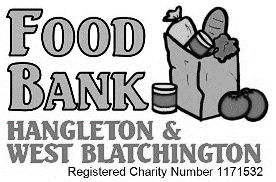 Once complete please send to info@hangletonfoodbank.orgThis referral entitles the client to 4 emergency food parcels.The client must contact the foodbank to arrange appointments to collect their emergency parcels.The foodbank is located St George’s Church Hall Court Farm Rd, Hove and operates every Wednesday.Referral agency detailsName:	                                                        Date:Post Held:Agency Name/Organisation:Phone number:Email: *Reason for the referral:Please describe the crisis, indicating what the cause of the crisis is and if there are any possible long-term solutions being addressed:Person(s) requiring a food parcelFull name Address Postcode                    Date of birth Contact number  Client’s email  Number in the household:  Male/s Female/s Children (under 16) Young adults (16-24) Adults (25- 64)  Elderly (over 65) Have you contacted a money advice service? Do you have cooking facilities? Do you have any dietary requirements? Once complete please send to info@hangletonfoodbank.orgThis referral entitles the client to 4 emergency food parcels.The client must contact the foodbank to arrange appointments to collect their emergency parcels.The foodbank is located St George’s Church Hall Court Farm Rd, Hove and operates every Wednesday.The Hangleton and West Blatchington Food Bank will use the information provided by the client and the referring agency organisation to check that the client is eligible to receive assistance from the Food Bank, to monitor which sectors of the community are being helped by the Food Bank and to liaise with other Food Banks in the local area to prevent abuse of the Food Bank Service. We may share client information with the organisation that has referred them to the Food Bank and with other Food Banks in the area.  We may also share summarised information with organisations providing funding for the Food Bank, but this would not include any information which would identify the client.